Curriculum vitæ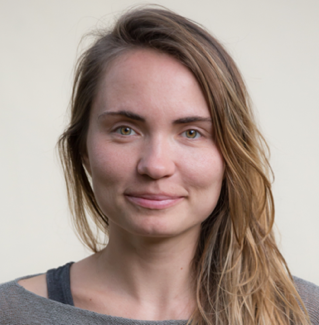 Ellina MourtazinaPhD Candidate & Research and Teaching AssistantUniversity of LausanneInstitute of Geography and Sustainabilityellina.mourtazina@unil.chEDUCATIONACADEMIC EMPLOYMENT HISTORYPEER REVIEWED PUBLICATIONSTEACHING EXPERIENCEPRESENTATIONS AT CONFERENCES AND WORKSHOPSORGANISATION OF SCIENTIFIC ACTIVITIESCOMMITMENT TO THE SCIENTIFIC COMMUNITY ACTIVE MEMBERSHIPS IN PROFESSIONAL ASSOCIATIONSCONTINUOUS EDUCATION LANGUAGE SKILLSDIGITAL COMPETENCES2016 -2021Doctoral thesis (defense September 2021)Advisors: Prof. Raphaël Rousseleau (Institute of history and anthropology of religions, Faculty of theology and the sciences of religions, University of Lausanne) and Prof. David Picard (Institute of Geography and Durability, Faculty of Geosciences and environment, University of Lausanne)Jury: Prof. Kathleen Adams (Loyola University Chicago), Prof. Naomi Leite (SOAS, University of London), Dr. Valerio Simoni (Graduate Institute Geneva), Prof. Mathis Stock (University of Lausanne)Title: Travel, meditation and self-transformation? An ethnography of Buddhist retreat tourism in the Indian Himalayas My doctoral dissertation explored the phenomenon of so-called spiritual retreat tourism, which has expanded considerably since the 1980s. Through a phenomenological approach to anthropology, my research is based on an ethnographic study of Buddhist retreat tourism practiced in the Indian Himalayas2013 – 1016Master in Tourism Studies Faculty of Geosciences and environment, University of Lausanne, Master thesis: Tourists’ photographic practices and digital technologies: The example of the Swiss resort of Zermatt2009 - 2013Bachelor of Arts and Humanities Faculty of Arts and Humanities, University of Neuchâtel, Anthropology (90 ECTS), Communication and information sciences (90 ECTS) 2016-2021Research AssistantInstitute of Geography and Durability, Faculty of Geosciences and environment, University of Lausanne2015-2016Junior researcherInstitute of Geography and Durability, Faculty of Geosciences and environment, University of LausanneContributor to the research project “Wine tourism on the ground: Experiences from China, California, Bordeaux, Alentejo, Burgenland, Stellenbosch and Valais”. Funded by the Institute of Geography and Sustainability, University of Lausanne.Within the project, I co-produced a guide of good practices in wine tourism for political decision-makers and professional actors in the canton of Valais, Switzerland2015 Assistant – student Kurt Bösch University Institute (IUKB), Switzerland Contributor the research project “Between Abyss and Metamorphosis: an interdisciplinary approach to the development of tourist resorts”. Funded by the Swiss National Science FoundationWithin the project, I provided an analysis of a corpus of travel guides relative to the Swiss resort of Zermatt (1850-1970)Mourtazina, E. (2020). Beyond the horizon of words: Silent landscape experience within spiritual retreat tourism. International Journal of Culture, Tourism and Hospitality Research, 14(3), 349–360.Mourtazina, E. (2020). Book Review. Being-Here: TSANTSA – Journal of the Swiss Anthropological Association, 25, 205–207. Mourtazina, E. (2019). Photographier Zermatt : les pratiques photographiques des touristes à l’épreuve du numérique. Mondes du Tourisme, 15.Mourtazina, E. (2018) Meditation retreat in India: A Phenomenological Study of Silence. Athropology of silence Blog.Available on: http://anthropologyofsilence.com/2018/07/10/meditation-retreat-in-india-a-phenomenological-study-of-silence/Fall semester2019 - 2020Class taught: An introduction to researching a Bachelor’s thesis (Bachelor in Geosciences and Environment, Faculty of Geosciences and environment, University of Lausanne)Fall semester2018 - 2019Field study coordinator, Lisbon, Portugal (Master in Tourism Studies, Faculty of Geosciences and environment, University of Lausanne)Spring semester2018-2020Class taught: Qualitative methods of interview and participant observationWithin the module Methodology of scientific research: from theory to practice (Master in Tourism Studies, Faculty of Geosciences and environment, University of Lausanne)Fall semester2016 - 2020Class taught: Tourism and spiritualityWithin the module Anthropology of tourism and travel (Master in Tourism Studies, Faculty of Geosciences and environment, University of Lausanne)Fall semester2017Class taught: Imaginaries of the mountain: Construction of the symbolic capital of the Swiss resort of ZermattWithin the module Geographical imaginations of tourism (Master in Tourism Studies, Faculty of Geosciences and environment, University of Lausanne)Spring semester2016Class taught: Heritage, between tourism and memory: theoretical approaches, practical implicationsWithin the module Tourism and Heritage (Master in Tourism Studies, Faculty of Geosciences and environment, University of Lausanne)Spring semester2016Classes taught: Introduction to qualitative methods / Content analysis and discourse analysisWithin the module Research seminar I: Methodology and initiation to inter- and transdisciplinary research (Master in Tourism Studies, Faculty of Geosciences and environment, University of Lausanne) 2019Beyond the horizon of words: ethnography of a silent retreat experience in a Buddhist Meditation Center. SIEF 2019 14th Congress. Santiago de Compostela, Spain2019Travel and the power of narrating emotions: A story of a Buddhist meditation retreat in India. 7th Congress of the Portuguese Anthropological Association. Lisbon, Portugal2018Silence, on communique!: une phénoménologie pour appréhender le silence. Seminar on the phenomenological approach in research in the humanities and social sciences. University of Lausanne, Switzerland2018Spiritual retreat tourism between India and Europe. Towards a phenomenology of life changing experiences. 15th EASA Biennial Conference. University of Stockholm, Sweden2018"This experience changed my life": Study case of Buddhist meditation
retreat in Dharamsala, India. 16th Annual Conference of the European Association for the Study of Religions. University of Bern, Switzerland2017Tourism and Self Transformation: Study case of meditative retreats in India. The Biennial Conference of the Finnish Anthropological Society 2017, “Entangled Mobilities”. University of Jyväskylä, Finland2016La construction du savoir à l’épreuve des mobilités touristiques : Étude de cas des pratiques de retraites spirituelles. International conference for doctoral students and young researchers. University Nice Sophia Antipolis, France2016Tourisme et transformation du soi: étude de cas des retraites spirituelles en Inde.  Doctoral Student’s Day. University of Lausanne, Switzerland2015La photographie numérique: outil de transformation des pratiques touristiques ? Workshop Digital Humanities. Laboratory of digital cultures and humanities. University of Lausanne, Switzerland2019Co-organiser of the round table Le Master en Études du Tourisme fête ses 10 ans at the event Quelle formations pour le tourisme de demain ? University of Lausanne 2019Co-organiser of the workshop Critical tourism studies: theory, methodology and empirical problems at the international doctoral workshops co-organised by the Free University of Brussels and the University of Lausanne2018Co-organiser of the doctoral seminar L'approche phénoménologique dans la recherche en sciences sociales et humaines, University of Lausanne2016Co-organiser of the panel Who is in – Who is out? The categories of tourism and migration and the dynamics of socio-political inclusion and exclusion, the Annual conference of the Swiss Society for Anthropology, University of Lausanne2017-2018Representative of the research assistants’ on the scientific committee of the Master in Tourism Studies, Faculty of Geosciences and environment, University of Lausanne2019Representative of the teaching and research intermediate body on the Commission on self-evaluation of the Master in Tourism Studies, Faculty of Geosciences and environment, University of Lausanne2018Representative of the research assistants’ on the ad-hoc Commission on the nomination of Associate Professor in Tourism and territorial economy, Institute of Geography and Durability, Faculty of Geosciences and environment, University of Lausanne 2015Student representative on the Commission of induction of professors in the fields of the sociology or the anthropology of tourism, Institute of Geography and Durability Faculty of Geosciences and environment, University of Lausanne2019-Member of the International Society for Ethnology and Folklore (SIEF).2018-Member of the network Pilgrimage Studies Network, European Association of Social Anthropologists (EASA).2018 -Member of the network Anthropology and Mobility Network, European Association of Social Anthropologists, (EASA).2016-Member of the Swiss Society for Anthropology (SSA).2019, 13-14 MayWorkshop: Anthropological Encounters with Tourism. Swiss Graduate Program in Anthropology, Conférence universitaire de Suisse occidentale (CUSO), Ascona, Switzerland2018, 12-14 SeptemberWorkshop: Glissements de terrain : théorie et pratiques des difficultés de terrain. Swiss Graduate Program in Geography, Conférence universitaire de Suisse occidentale (CUSO), Aubier, Switzerland 2018, 12-13 AprilWorkshop: Réalisation vidéo pour géographes. Swiss Graduate Program in Geography, Conférence universitaire de Suisse occidentale (CUSO), Geneva, Switzerland2017, 10-14 JulySummer School: Wine, Terroir, Tourism. Faculty of Geosciences and environment, University of Lausanne, Switzerland2017, 19-21 JuneWorkshop: Esotericism, New Age and Contemporary Spiritualities. Swiss Graduate Program in History and Sciences of Religions, Conférence universitaire de Suisse occidentale (CUSO), Gruyère, Switzerland2017, 6-9 JuneWorkshop: Module '?-graphy'. Swiss Graduate Program in Anthropology, Conférence universitaire de Suisse occidentale (CUSO), Schloss Ueberstorf, Switzerland2017, 6-7 February Workshop: Géographies en mouvements. Swiss Graduate Program in Geography, Conférence universitaire de Suisse occidentale (CUSO), Aubier, Switzerland2017, 10-12 JanuaryWorkshop: Ethnographies in motion: Rethinking the relation between place and mobility. Swiss Graduate Program in Anthropology, Conférence universitaire de Suisse occidentale (CUSO), Puidoux, Switzerland2016, 1-2 SeptemberWorkshop: Filmmaking for Scientists. Transversal Program, Conférence universitaire de Suisse occidentale (CUSO), University of Lausanne, Switzerland2015, 3-4 FebruaryCourse: Initiation to university teaching. Center for University teacher training, University of Lausanne, SwitzerlandFrenchRussianEnglishNative speakerNative speakerFluentMicrosoft Office, SPSS, Atlas.ti, Zotero